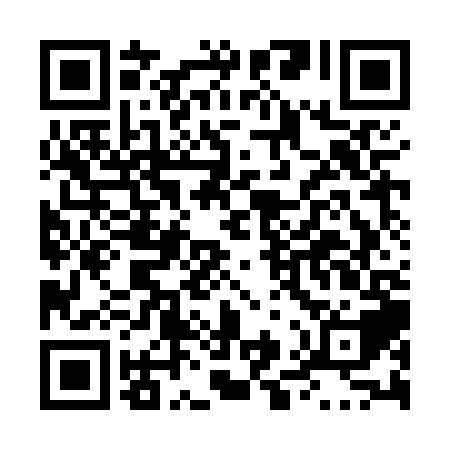 Ramadan times for Bear Lake, Alberta, CanadaMon 11 Mar 2024 - Wed 10 Apr 2024High Latitude Method: Angle Based RulePrayer Calculation Method: Islamic Society of North AmericaAsar Calculation Method: HanafiPrayer times provided by https://www.salahtimes.comDateDayFajrSuhurSunriseDhuhrAsrIftarMaghribIsha11Mon6:396:398:192:065:537:537:539:3412Tue6:366:368:172:055:547:557:559:3613Wed6:346:348:142:055:567:577:579:3814Thu6:316:318:122:055:587:597:599:4015Fri6:286:288:092:055:598:018:019:4216Sat6:256:258:072:046:018:038:039:4517Sun6:236:238:042:046:028:058:059:4718Mon6:206:208:012:046:048:078:079:4919Tue6:176:177:592:036:068:098:099:5120Wed6:146:147:562:036:078:118:119:5421Thu6:116:117:542:036:098:138:139:5622Fri6:086:087:512:036:108:158:159:5823Sat6:056:057:492:026:128:178:1710:0124Sun6:026:027:462:026:138:198:1910:0325Mon5:595:597:432:026:158:218:2110:0526Tue5:565:567:412:016:178:238:2310:0827Wed5:535:537:382:016:188:258:2510:1028Thu5:505:507:362:016:208:278:2710:1229Fri5:475:477:332:006:218:298:2910:1530Sat5:445:447:312:006:228:318:3110:1731Sun5:415:417:282:006:248:338:3310:201Mon5:385:387:252:006:258:358:3510:222Tue5:355:357:231:596:278:378:3710:253Wed5:325:327:201:596:288:398:3910:284Thu5:295:297:181:596:308:418:4110:305Fri5:265:267:151:586:318:438:4310:336Sat5:225:227:131:586:338:458:4510:357Sun5:195:197:101:586:348:478:4710:388Mon5:165:167:081:586:358:498:4910:419Tue5:135:137:051:576:378:518:5110:4410Wed5:095:097:031:576:388:538:5310:46